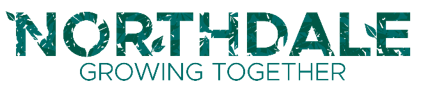 NORTHDALE HORTICULTUREPOLICY AND PROCEDURESTHE ABUSE OF CLIENTSIntroductionThis document outlines Northdale Horticulture's policy on safeguarding the welfare of its Service Users and other vulnerable people which staff and volunteers may come into contact with. It is broken down into several different areas, the role of staff being clearly identified in each area. This policy gives both general and specific advice about identifying and reporting possible abuse. This document should read in conjunction with Northdale Horticulture's Safeguarding Vulnerable People Policy.The term 'abuse' includes physical, emotional, sexual, financial, neglect, discriminatory behaviour and exploitation. It can be deliberate, random, multiple or happen only once.Abusers could be other service users, staff, volunteers, relatives, carers, friends or strangers.Roles and ResponsibilitiesThere are three distinct roles within adult protection and it is important that these roles are understood otherwise the result can be confusion, loss of evidence, and continuation of abuse.  They are:AlertingInvestigatingManaging.Each member of Staff and Volunteer is a potential Alerter. As an Alerter you are not being asked to verify or prove that the information is true, you are being asked to log your concerns and report them to the Designated Senior Person.  It is very important that Alerting is done through the proper channels as it will enable a proper assessment or investigation to be carried out.Northdale Horticulture has no responsibilities for Investigating or Managing cases of abuse and the Charity’s involvement usually ends once the case has been notified to the appropriate authorities.To ensure that an allegation of abuse is fully and properly investigated Northdale Horticulture has adopted North Yorkshire County Council's Inter-agency Safeguarding Adults procedure which should be read and understood in conjunction with this document. NYSAB-SUMMARY-Joint-MA-Safeguarding-Adults-Policy-Procedures-Final-Approved-April-2018.pdf (safeguardingadults.co.uk)Designated Senior PersonThe Designated Senior Person for Northdale Horticulture is the Service Manager or, in his/her absence, the Operational Manager.ProcedureMinimise Situations Where Abuse of Service Users May OccurMinimising the situations where a single member of staff or volunteer is in the company of a single Service User is a simple way of ensuring that the opportunities for abuse or accusations of abuse can be greatly reduced; this is especially important in opposite sex situations.  The following should always be considered when working or volunteering on site:Sometimes it is appropriate for a staff member to be alone with a Service User, i.e. if they are discussing confidential or private matters. If it is necessary to have one member of staff and one client alone the member of staff must make sure they can be easily observed and that another staff member is told of the meetingPlan activities so that they involve more than one other person being present, or at least within hearing and/or sight of others. Remember that some actions could be misinterpreted by others, no matter how well intentionedMake sure Service Users are encouraged to express their opinions, particularly about things they do not like.Act with caution when dealing with allegations of abuse or bullyingDo not play physical contact games with Service Users or use inappropriate language.Do not make suggestive remarks or gesturesDo not permit abusive behaviour from Service Users For staff or volunteers supporting service users in a Breathing Space leisure activity it is more likely that there may be opportunities to be 1:1 with a service user. A volunteer on the Gig Buddies project will be supporting their buddy on their own and is considered a Lone Worker (see separate policy). The following should be considered:If providing support 1:1 ensure that as far as possible this is in a public space so that you are within hearing or site of othersBe aware of the risk management document for that particular activityMake sure Service Users are encouraged to express their opinions, particularly about things they do not like.Act with caution when dealing with allegations of abuse or bullyingDo not play physical contact games with Service Users or use inappropriate language.Do not make suggestive remarks or gesturesDo not permit abusive behaviour from Service Users Recognising AbuseAbuse of any kind is not easily identifiable and you are not expected to be experts in this field. Any member of staff or volunteer who has concerns about a Service User or other member of staff should discuss them with the Designated Senior Person.Possible Indications That a Person is Being AbusedThese lists are not exhaustive.Injuries:Suspicious or unexplained injuries, particularly on parts of the body where injuries do not often occur, possibly burns, cuts or bruising and an attempt to hide theseInconsistent explanations of injuries.Behaviour:Changes in behaviour without explanation, such as outbursts of temper or becoming nervous or withdrawnDescriptions of abusive acts, particularly if the Service User is involvedInappropriate sexual awarenessDifficulty making friendsLack of self-interest such as becoming unkempt or uncleanSudden distrust of people, especially those who have shared a close relationship with the clientFear or avoidance of certain people, places or activitiesSelf-harmPsychosomatic disorders, e.g. stomach painsDepressionChange in eating habits such as lack of appetite, comfort eating or sudden weight loss.Third Party:Concern from a third party for a Service UserA third party restricting the Service User from socialising with othersWhat to do if You Suspect a Service User is Being AbusedImmediately tell the Designated Senior PersonRecord the facts as you know themIf at all possible ensure that a situation which could cause further concern does not arisePreserve evidence following an incidentCollate and record initial information.What to do if You Receive an Allegation About Yourself or Another Person.Immediately tell the Designated Senior PersonRecord the facts as you know them and give a copy to the Designated Senior PersonTry to ensure that no-one is placed in a situation which could cause further compromiseIn the event that the allegation is about the Designated Senior Person the Chairperson is to be immediately informed, who will decide who will manage the incident.What to do If a Service User Discloses Abuse to You by Someone ElseStay calm and try not to show shockListen carefully rather than questionBe sympatheticTell the Service User that:You are treating the allegation seriouslyThey are right to tell youThey should not blame themselvesYou must discuss this with an appropriate manager.Record in writing what you have been told as soon as possibleReport to the Service Manager, Operational Manager or Chairperson as soon as possibleKeep the Service User informed of your actionsDo not repeat the allegation to anyone else other than the Designated Senior PersonDon't press the person for more detailsDon't be judgemental, i.e. "why didn't you run away?"Don't ask for details about the abuseDon't make the Service User repeat the story.Recording InformationIt is important to record the facts as they are given to you without interpretation. Make a note of any specific incidents, e.g. dates, times, injuries, witnesses, evidence such as bruising, and use their own words wherever possible.  Information to record about the client includes:NameAgeAddress and telephone numberParent, guardian or carer's nameThe date the allegation was brought to your attentionAnything that has prompted concernBehavioural or physical indications of abuseWho has been contactedThe identity of the alleged abuserIf there is concern for another Service User.You should also include your own name, position within the organisation and relationship with the Service User. Details of any previous concerns should also be noted.Procedure for the Designated Senior Person to FollowThe Designated Senior Person should take action as follows as soon as possible, preferably as soon as the abuse is reported:Contact the Duty Care Manager, Social Services Department, North Yorkshire County Council to discuss the allegation and follow their advice, including whether or not to contact the PoliceEnsuring that all details given are clear, accurate and correctEnsure that the Chairperson is made aware of the incidentEnsure that knowledge of the incident is not disseminated or discussed with anyone who does not “need to know”Prepare and maintain a Confidential file.Useful Telephone NumbersDuty Care Manager, Social Services Dept, North Yorkshire County Council - 0845 034 9417Related Policies and ProceduresCode of ConductSafeguarding Vulnerable PeopleLone Working_____________________________________________________________________________________________Note: If the allegation of abuse is substantive and/or involves allegations of a physical or sexual nature both the member of staff and the Service User will be suspended from the service until the allegation has been fully investigated.